W związku z zawieszeniem zajęć proponuję zadania i zabawy do samodzielnej pracy.Taka forma spędzania czasu oprócz dobrej zabawy niewątpliwie rozwija zdolności umysłowe i może być dla dzieci zarówno rozrywką jak i nauką.Zapraszam do zabawy!Zagraj w SUDOKU:https://sudoku.com/plWielka księga kolorowanek:https://www.kolorowankionline.net/tag/darmowe-kolorowanki-onlineŁamigłówki:https://www.dla-dzieci.com.pl/lamiglowki/wykreslanki_do_druku.html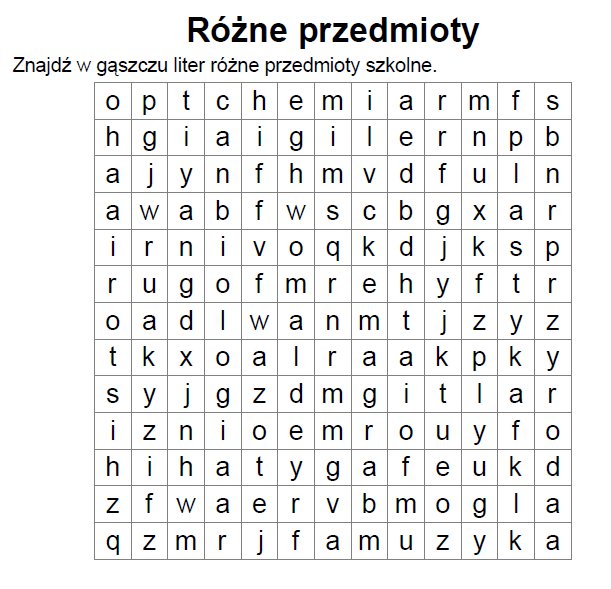 